Dostawa-  Sprzęt AGD, RTV, Zlewozmywak, projektor  dla potrzeb Placówki Opiekuńczo-Wychowawczej dla 14 dzieci w Powiecie Nowotarskim	W przypadkach wskazania w opisie przedmiotu zamówienia nazw własnych produktów, Zamawiający informuje, że dopuszcza możliwość zastosowania równoważnych rozwiązań tzn. takich, których parametry techniczne są równoważne - co najmniej takie same (nie gorsze) od tych podanych w opisie przedmiotu zamówienia. Zlewozmywak 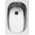 Wymiary (głęb. x szer. ) [cm]: 40.5 x 28Typ: WpuszczanyWykonanie: Stal szlachetnaKolor: StalowyMinimalna szerokość podbudowy: 30 cmFunkcje: Odporność na wysokie temperaturyWymiary (głęb. x szer. ) [cm]: 40.5 x 28Typ: WpuszczanyWykonanie: Stal szlachetnaKolor: StalowyMinimalna szerokość podbudowy: 30 cmFunkcje: Odporność na wysokie temperaturyWymiary (głęb. x szer. ) [cm]: 40.5 x 28Typ: WpuszczanyWykonanie: Stal szlachetnaKolor: StalowyMinimalna szerokość podbudowy: 30 cmFunkcje: Odporność na wysokie temperatury1 sztuka1 sztuka1 sztuka1 sztukaBateria 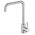 Bateria 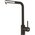 Rodzaj baterii: JednodźwigniowaTyp: 1-otworowa, StojącaWykonanie korpusu: Stal szlachetnaKolor: InoxFunkcje: Napowietrzanie strumienia wody, Łatwe do utrzymania czystości, Obrotowa wylewka, Głowica ceramicznaRodzaj baterii: JednodźwigniowaTyp: StojącaWykonanie korpusu: MosiądzKolor: Chrom/OnyxFunkcje: Wyciągana wylewka, Obrotowa wylewka, Głowica ceramicznaRodzaj baterii: JednodźwigniowaTyp: 1-otworowa, StojącaWykonanie korpusu: Stal szlachetnaKolor: InoxFunkcje: Napowietrzanie strumienia wody, Łatwe do utrzymania czystości, Obrotowa wylewka, Głowica ceramicznaRodzaj baterii: JednodźwigniowaTyp: StojącaWykonanie korpusu: MosiądzKolor: Chrom/OnyxFunkcje: Wyciągana wylewka, Obrotowa wylewka, Głowica ceramicznaRodzaj baterii: JednodźwigniowaTyp: 1-otworowa, StojącaWykonanie korpusu: Stal szlachetnaKolor: InoxFunkcje: Napowietrzanie strumienia wody, Łatwe do utrzymania czystości, Obrotowa wylewka, Głowica ceramicznaRodzaj baterii: JednodźwigniowaTyp: StojącaWykonanie korpusu: MosiądzKolor: Chrom/OnyxFunkcje: Wyciągana wylewka, Obrotowa wylewka, Głowica ceramiczna1 sztuka1 sztuka 1 sztuka1 sztuka 1 sztuka1 sztuka 1 sztuka1 sztuka Zlewozmywak 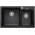  Wymiary (głęb. x szer. ) [cm]: 50 x 81.5Typ: WpuszczanyWykonanie: Silgranit PuraDurKolor: AntracytowyMinimalna szerokość podbudowy: 80 cmFunkcje: Otwór na baterię, Odporność na uderzenia, Odporność na wysokie temperatury, Odporność na zarysowania Wymiary (głęb. x szer. ) [cm]: 50 x 81.5Typ: WpuszczanyWykonanie: Silgranit PuraDurKolor: AntracytowyMinimalna szerokość podbudowy: 80 cmFunkcje: Otwór na baterię, Odporność na uderzenia, Odporność na wysokie temperatury, Odporność na zarysowania Wymiary (głęb. x szer. ) [cm]: 50 x 81.5Typ: WpuszczanyWykonanie: Silgranit PuraDurKolor: AntracytowyMinimalna szerokość podbudowy: 80 cmFunkcje: Otwór na baterię, Odporność na uderzenia, Odporność na wysokie temperatury, Odporność na zarysowania1 sztuka1 sztuka1 sztuka1 sztukaZlewozmywak 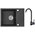 Wymiary (głęb. x szer. ) [cm]: 44 x 56Typ: WpuszczanyWykonanie: GranitKolor: CzarnyMinimalna szerokość podbudowy: 50 cmFunkcje: Otwór na baterię, Ociekacz, Bateria w zestawie, Odporność na przebarwienia, Odporność na wysokie temperatury..Wymiary (głęb. x szer. ) [cm]: 44 x 56Typ: WpuszczanyWykonanie: GranitKolor: CzarnyMinimalna szerokość podbudowy: 50 cmFunkcje: Otwór na baterię, Ociekacz, Bateria w zestawie, Odporność na przebarwienia, Odporność na wysokie temperatury..Wymiary (głęb. x szer. ) [cm]: 44 x 56Typ: WpuszczanyWykonanie: GranitKolor: CzarnyMinimalna szerokość podbudowy: 50 cmFunkcje: Otwór na baterię, Ociekacz, Bateria w zestawie, Odporność na przebarwienia, Odporność na wysokie temperatury..sztukisztukisztukisztukisyfon do zlewozmywaków 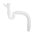 Typ: ZlewozmywakowyŚrednica odpływu [mm]: 40, 50Długość [cm]: 59Szerokość [cm]: 5Typ: ZlewozmywakowyŚrednica odpływu [mm]: 40, 50Długość [cm]: 59Szerokość [cm]: 5Typ: ZlewozmywakowyŚrednica odpływu [mm]: 40, 50Długość [cm]: 59Szerokość [cm]: 51 sztuka 1 sztuka 1 sztuka 1 sztuka płyta indukcyjna 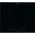 Rodzaj płyty: IndukcyjnaWymiary (SxG) [cm]: 59 x 52Wykonanie płyty grzewczej: Bezramkowa ze szlifemKolor płyty grzewczej: CzarnyMoc przyłączeniowa [W]: 7350Sterowanie płyty grzewczej: DotykoweFunkcje: Wskaźnik ciepła resztkowegoRodzaj płyty: IndukcyjnaWymiary (SxG) [cm]: 59 x 52Wykonanie płyty grzewczej: Bezramkowa ze szlifemKolor płyty grzewczej: CzarnyMoc przyłączeniowa [W]: 7350Sterowanie płyty grzewczej: DotykoweFunkcje: Wskaźnik ciepła resztkowegoRodzaj płyty: IndukcyjnaWymiary (SxG) [cm]: 59 x 52Wykonanie płyty grzewczej: Bezramkowa ze szlifemKolor płyty grzewczej: CzarnyMoc przyłączeniowa [W]: 7350Sterowanie płyty grzewczej: DotykoweFunkcje: Wskaźnik ciepła resztkowego1 sztukę1 sztukę1 sztukę1 sztukęokap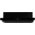 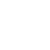 Okap Szerokość [cm]: 60Wysokość [cm]: 27Głębokość [cm]: 31.5Rodzaj okapu: TeleskopowyTryb pracy: Pochłaniacz, WyciągWydajność maksymalna [m3/h]: 526Poziom hałasu [dB]: 62Sterowanie: DotykoweKolor (wykończenie): CzarnyOkap Szerokość [cm]: 60Wysokość [cm]: 27Głębokość [cm]: 31.5Rodzaj okapu: TeleskopowyTryb pracy: Pochłaniacz, WyciągWydajność maksymalna [m3/h]: 526Poziom hałasu [dB]: 62Sterowanie: DotykoweKolor (wykończenie): CzarnyOkap Szerokość [cm]: 60Wysokość [cm]: 27Głębokość [cm]: 31.5Rodzaj okapu: TeleskopowyTryb pracy: Pochłaniacz, WyciągWydajność maksymalna [m3/h]: 526Poziom hałasu [dB]: 62Sterowanie: DotykoweKolor (wykończenie): Czarny1 sztuka1 sztuka1 sztuka1 sztukakuchenka mikrofalowa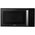 Pojemność [l]: 23Sterowanie: ElektroniczneMoc mikrofal: 900Wymiary (GxSxW) [cm]: 39 x 48.3 x 28.1Funkcje podstawowe: Grill, Podgrzewanie, RozmrażanieFunkcje: Grill, Oświetlenie wnętrza, WyświetlacPojemność [l]: 23Sterowanie: ElektroniczneMoc mikrofal: 900Wymiary (GxSxW) [cm]: 39 x 48.3 x 28.1Funkcje podstawowe: Grill, Podgrzewanie, RozmrażanieFunkcje: Grill, Oświetlenie wnętrza, WyświetlacPojemność [l]: 23Sterowanie: ElektroniczneMoc mikrofal: 900Wymiary (GxSxW) [cm]: 39 x 48.3 x 28.1Funkcje podstawowe: Grill, Podgrzewanie, RozmrażanieFunkcje: Grill, Oświetlenie wnętrza, Wyświetlac2 sztuki2 sztuki2 sztuki2 sztukiczajnik elektryczny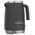 Pojemność [l]: 1.7Moc maksymalna [W]: 3000Element grzejny: Grzałka ukrytaWykonanie: Tworzywo sztuczneFunkcje: Obrotowa podstawaPojemność [l]: 1.7Moc maksymalna [W]: 3000Element grzejny: Grzałka ukrytaWykonanie: Tworzywo sztuczneFunkcje: Obrotowa podstawaPojemność [l]: 1.7Moc maksymalna [W]: 3000Element grzejny: Grzałka ukrytaWykonanie: Tworzywo sztuczneFunkcje: Obrotowa podstawasztukisztukisztukisztukipiekarnik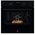 Piekarnik  A+Wymiary (SxWxG) [cm]: 59.6 x 59.4 x 56.9Pojemność [l]: 72Wykonanie wnętrza piekarnika: EmaliaSterowanie: Elektroniczne, MechaniczneRodzaj piekarnika: Elektryczny parowyTyp prowadnic w piekarniku: Drabinkowe + 1 poziom prowadnic teleskopowychKolor frontu: CzarnyFunkcje: Grill (opiekacz), TermoobiegPiekarnik  A+Wymiary (SxWxG) [cm]: 59.6 x 59.4 x 56.9Pojemność [l]: 72Wykonanie wnętrza piekarnika: EmaliaSterowanie: Elektroniczne, MechaniczneRodzaj piekarnika: Elektryczny parowyTyp prowadnic w piekarniku: Drabinkowe + 1 poziom prowadnic teleskopowychKolor frontu: CzarnyFunkcje: Grill (opiekacz), TermoobiegPiekarnik  A+Wymiary (SxWxG) [cm]: 59.6 x 59.4 x 56.9Pojemność [l]: 72Wykonanie wnętrza piekarnika: EmaliaSterowanie: Elektroniczne, MechaniczneRodzaj piekarnika: Elektryczny parowyTyp prowadnic w piekarniku: Drabinkowe + 1 poziom prowadnic teleskopowychKolor frontu: CzarnyFunkcje: Grill (opiekacz), Termoobieg1 sztuka 1 sztuka 1 sztuka 1 sztuka lodówka 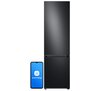 Klasa AWymiary (WxSxG) [cm]:203 x 59.5 x 65.8Pojemność [l]:273 chłodziarka + 114 zamrażarkaPoziom hałasu dB- 35 Bezszronowa (No Frost):Pełny No FrostPołożenie zamrażarki:Na doleLiczba drzwi:2Kolor producenta:Grafitowa stalKomora zero, Szybkie chłodzenie, Szybkie zamrażanie,Szerokość z otwartymi drzwiami 60 cmKlasa AWymiary (WxSxG) [cm]:203 x 59.5 x 65.8Pojemność [l]:273 chłodziarka + 114 zamrażarkaPoziom hałasu dB- 35 Bezszronowa (No Frost):Pełny No FrostPołożenie zamrażarki:Na doleLiczba drzwi:2Kolor producenta:Grafitowa stalKomora zero, Szybkie chłodzenie, Szybkie zamrażanie,Szerokość z otwartymi drzwiami 60 cmKlasa AWymiary (WxSxG) [cm]:203 x 59.5 x 65.8Pojemność [l]:273 chłodziarka + 114 zamrażarkaPoziom hałasu dB- 35 Bezszronowa (No Frost):Pełny No FrostPołożenie zamrażarki:Na doleLiczba drzwi:2Kolor producenta:Grafitowa stalKomora zero, Szybkie chłodzenie, Szybkie zamrażanie,Szerokość z otwartymi drzwiami 60 cm2 sztuki2 sztuki2 sztuki2 sztukizmywarka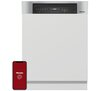 Zmywarka Klasa A Wymiary (SxWxG) [cm]: 59.8 x 80.5 x 57Pojemność [kpl.]: 14Poziom emisji hałasu [dB]: 42Zużycie wody na cykl w programie Eco [l/cykl]: 8.4Zmywarka Klasa A Wymiary (SxWxG) [cm]: 59.8 x 80.5 x 57Pojemność [kpl.]: 14Poziom emisji hałasu [dB]: 42Zużycie wody na cykl w programie Eco [l/cykl]: 8.4Zmywarka Klasa A Wymiary (SxWxG) [cm]: 59.8 x 80.5 x 57Pojemność [kpl.]: 14Poziom emisji hałasu [dB]: 42Zużycie wody na cykl w programie Eco [l/cykl]: 8.41 sztuka 1 sztuka 1 sztuka 1 sztuka Suszarka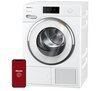 Klasa A+++Karta informacyjna produktuWielkość załadunku [kg]: 9Typ suszarki: KondensacyjnaWymiary (GxSxW) [cm]: 64.3 x 59.6 x 85Roczne zużycie prądu: 174 kWh = 133.98 złFunkcje: Sterowanie smartfonem, Silnik inwerterowy, Funkcje paroweKlasa A+++Karta informacyjna produktuWielkość załadunku [kg]: 9Typ suszarki: KondensacyjnaWymiary (GxSxW) [cm]: 64.3 x 59.6 x 85Roczne zużycie prądu: 174 kWh = 133.98 złFunkcje: Sterowanie smartfonem, Silnik inwerterowy, Funkcje paroweKlasa A+++Karta informacyjna produktuWielkość załadunku [kg]: 9Typ suszarki: KondensacyjnaWymiary (GxSxW) [cm]: 64.3 x 59.6 x 85Roczne zużycie prądu: 174 kWh = 133.98 złFunkcje: Sterowanie smartfonem, Silnik inwerterowy, Funkcje parowe2 sztuki2 sztuki2 sztuki2 sztukizamrażarka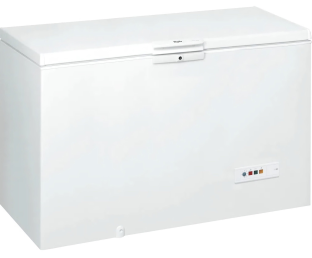 Zamrażarka Wymiary (WxSxG) [cm]: 91.6 x 140.5 x 69.8Pojemność [l]: 390Kolor: BiałyZamrażarka Wymiary (WxSxG) [cm]: 91.6 x 140.5 x 69.8Pojemność [l]: 390Kolor: BiałyZamrażarka Wymiary (WxSxG) [cm]: 91.6 x 140.5 x 69.8Pojemność [l]: 390Kolor: Biały2 sztuki2 sztuki2 sztuki2 sztukitelewizor 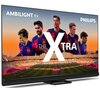 Ekran: 55" MINILED, UHD/4K, 3840 x 2160pxCzęstotliwość odświeżania ekranu: 120 HzSmart TV: TakDla graczy: TakTuner: DVB-T2/HEVC/H.265, DVB-T2-HD, DVB-C, DVB-S, DVB-S2Technologia HDR (High Dynamic Range): Dolby Vision, HDR10, HDR10+, HLGZłącza: HDMI x4, USB x3Funkcje: Wi-Fi, DLNA, Bluetooth,Wbudowane głośniki 5Antracyt Ekran: 55" MINILED, UHD/4K, 3840 x 2160pxCzęstotliwość odświeżania ekranu: 120 HzSmart TV: TakDla graczy: TakTuner: DVB-T2/HEVC/H.265, DVB-T2-HD, DVB-C, DVB-S, DVB-S2Technologia HDR (High Dynamic Range): Dolby Vision, HDR10, HDR10+, HLGZłącza: HDMI x4, USB x3Funkcje: Wi-Fi, DLNA, Bluetooth,Wbudowane głośniki 5Antracyt Ekran: 55" MINILED, UHD/4K, 3840 x 2160pxCzęstotliwość odświeżania ekranu: 120 HzSmart TV: TakDla graczy: TakTuner: DVB-T2/HEVC/H.265, DVB-T2-HD, DVB-C, DVB-S, DVB-S2Technologia HDR (High Dynamic Range): Dolby Vision, HDR10, HDR10+, HLGZłącza: HDMI x4, USB x3Funkcje: Wi-Fi, DLNA, Bluetooth,Wbudowane głośniki 5Antracyt 2 sztuki2 sztuki2 sztuki2 sztukiUchwyt do TV 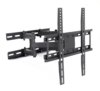 Uchwyt do TV 20- 65 cali czarny Uchwyt do TV 20- 65 cali czarny Uchwyt do TV 20- 65 cali czarny 2 sztuki 2 sztuki 2 sztuki 2 sztuki pralka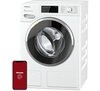 Klasa energetyczna A+++Wymiary (GxSxW) [cm]: 64.3 x 59.6 x 85Sposób załadunku: Od przoduPojemność [kg]: 9Maksymalna prędkość wirowania [obr/min]: 1600Klasa energetyczna A+++Wymiary (GxSxW) [cm]: 64.3 x 59.6 x 85Sposób załadunku: Od przoduPojemność [kg]: 9Maksymalna prędkość wirowania [obr/min]: 1600Klasa energetyczna A+++Wymiary (GxSxW) [cm]: 64.3 x 59.6 x 85Sposób załadunku: Od przoduPojemność [kg]: 9Maksymalna prędkość wirowania [obr/min]: 16003 sztuki3 sztuki3 sztuki3 sztukiBlender kielichowy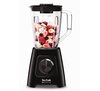 1 sztuka 1 sztuka 1 sztuka 1 sztuka grzejnik łazienkowy Naścienny na ręczniki Naścienny na ręczniki Naścienny na ręczniki 1 sztuka1 sztuka1 sztuka1 sztukaToster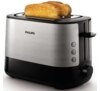 Moc [W]: 950Liczba tostów: 2Funkcje: Tacka na okruchy, Rozmrażanie, Automatyczne wyłączenie po zakończeniu opiekaniaKolor:Srebrno-czarnyMoc [W]: 950Liczba tostów: 2Funkcje: Tacka na okruchy, Rozmrażanie, Automatyczne wyłączenie po zakończeniu opiekaniaKolor:Srebrno-czarnyMoc [W]: 950Liczba tostów: 2Funkcje: Tacka na okruchy, Rozmrażanie, Automatyczne wyłączenie po zakończeniu opiekaniaKolor:Srebrno-czarny1 sztuka1 sztuka1 sztuka1 sztukaOpiekacz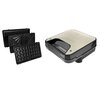 Moc [W]: 750Liczba kanapek: 4Kształt kanapek: TrójkątyFunkcje: Opiekacz 3w1, Dodatkowe płytki, Nieprzywieralna powłoka płytek3w1 - wymienne płytki kanapki, gofry, grillBezpieczeństwo daje nienagrzewający się uchwytMoc [W]: 750Liczba kanapek: 4Kształt kanapek: TrójkątyFunkcje: Opiekacz 3w1, Dodatkowe płytki, Nieprzywieralna powłoka płytek3w1 - wymienne płytki kanapki, gofry, grillBezpieczeństwo daje nienagrzewający się uchwytMoc [W]: 750Liczba kanapek: 4Kształt kanapek: TrójkątyFunkcje: Opiekacz 3w1, Dodatkowe płytki, Nieprzywieralna powłoka płytek3w1 - wymienne płytki kanapki, gofry, grillBezpieczeństwo daje nienagrzewający się uchwyt1 sztuka1 sztuka1 sztuka1 sztukaKonsola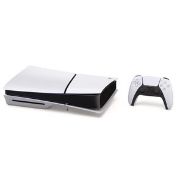 Typ konsoli: PlayStation 5 SlimPojemność dysku twardego: 1 TBGry w zestawie: BrakKolor: Biało-czarnyTyp konsoli: PlayStation 5 SlimPojemność dysku twardego: 1 TBGry w zestawie: BrakKolor: Biało-czarnyTyp konsoli: PlayStation 5 SlimPojemność dysku twardego: 1 TBGry w zestawie: BrakKolor: Biało-czarny1 sztuka 1 sztuka 1 sztuka 1 sztuka projektor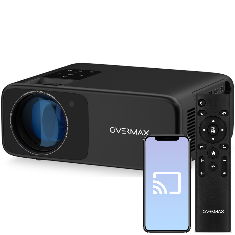 Typ matrycy: LEDJasność [ANSI lumen]: 4500Współczynnik kontrastu: 2500:1Rozdzielczość podstawowa: Full HD (1920 x 1080)Typ matrycy: LEDJasność [ANSI lumen]: 4500Współczynnik kontrastu: 2500:1Rozdzielczość podstawowa: Full HD (1920 x 1080)Typ matrycy: LEDJasność [ANSI lumen]: 4500Współczynnik kontrastu: 2500:1Rozdzielczość podstawowa: Full HD (1920 x 1080)1 sztuka 1 sztuka 1 sztuka 1 sztuka odkurzacz 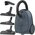 Poziom hałasu [dB]: 73Moc maksymalna [W]: 750Typ filtra: Wylotowy, ZmywalnyZbieranie kurzu: WorekPojemność pojemnika/worka [l]: 3.5Zasięg pracy [m]: 12Funkcje: Regulacja mocy ssania, Turboszczotka, Zwijacz przewoduPoziom hałasu [dB]: 73Moc maksymalna [W]: 750Typ filtra: Wylotowy, ZmywalnyZbieranie kurzu: WorekPojemność pojemnika/worka [l]: 3.5Zasięg pracy [m]: 12Funkcje: Regulacja mocy ssania, Turboszczotka, Zwijacz przewoduPoziom hałasu [dB]: 73Moc maksymalna [W]: 750Typ filtra: Wylotowy, ZmywalnyZbieranie kurzu: WorekPojemność pojemnika/worka [l]: 3.5Zasięg pracy [m]: 12Funkcje: Regulacja mocy ssania, Turboszczotka, Zwijacz przewodu2 sztuki2 sztuki2 sztuki2 sztukiżelazko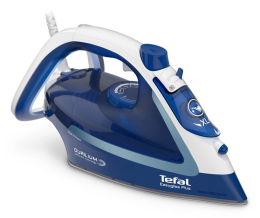 Żelazko Rodzaj stopy: Durilium AirGlide AutocleanMoc [W]: 2500Wytwarzanie pary [g/min]: 45Dodatkowe uderzenie pary [g/min]: 220Funkcje: Pionowy wyrzut pary, Blokada kapania, Spryskiwacz, Automatyczne wyłączenie żelazka, System antywapienny...  WięcejRegulacja strumienia pary: TakŻelazko Rodzaj stopy: Durilium AirGlide AutocleanMoc [W]: 2500Wytwarzanie pary [g/min]: 45Dodatkowe uderzenie pary [g/min]: 220Funkcje: Pionowy wyrzut pary, Blokada kapania, Spryskiwacz, Automatyczne wyłączenie żelazka, System antywapienny...  WięcejRegulacja strumienia pary: TakŻelazko Rodzaj stopy: Durilium AirGlide AutocleanMoc [W]: 2500Wytwarzanie pary [g/min]: 45Dodatkowe uderzenie pary [g/min]: 220Funkcje: Pionowy wyrzut pary, Blokada kapania, Spryskiwacz, Automatyczne wyłączenie żelazka, System antywapienny...  WięcejRegulacja strumienia pary: Tak2 sztuki2 sztuki2 sztuki2 sztukiekspres 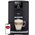 ekspres typ ekspresu: AutomatycznyCiśnienie [bar]: 15Typ młynka: StalowyMoc [W]: 1455Funkcje: Spienianie mleka, Regulacja mocy kawy, Regulacja ilości zaparzanej kawy, Wbudowany młynek,typ ekspresu: AutomatycznyCiśnienie [bar]: 15Typ młynka: StalowyMoc [W]: 1455Funkcje: Spienianie mleka, Regulacja mocy kawy, Regulacja ilości zaparzanej kawy, Wbudowany młynek,typ ekspresu: AutomatycznyCiśnienie [bar]: 15Typ młynka: StalowyMoc [W]: 1455Funkcje: Spienianie mleka, Regulacja mocy kawy, Regulacja ilości zaparzanej kawy, Wbudowany młynek,2 sztuki2 sztuki2 sztukirobot kuchenny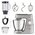 robot kuchennyrobot kuchennyMoc maksymalna [W]: 1200Pojemność misy roboczej [l]: 5, 7Funkcje: Mieszanie, Miksowanie, Ubijanie piany, Wyrabianie ciastaFunkcje dodatkowe: Możliwość mycia części w zmywarce, Pokrętło regulacji obrotów, Ruch planetarny, TimerMoc maksymalna [W]: 1200Pojemność misy roboczej [l]: 5, 7Funkcje: Mieszanie, Miksowanie, Ubijanie piany, Wyrabianie ciastaFunkcje dodatkowe: Możliwość mycia części w zmywarce, Pokrętło regulacji obrotów, Ruch planetarny, TimerMoc maksymalna [W]: 1200Pojemność misy roboczej [l]: 5, 7Funkcje: Mieszanie, Miksowanie, Ubijanie piany, Wyrabianie ciastaFunkcje dodatkowe: Możliwość mycia części w zmywarce, Pokrętło regulacji obrotów, Ruch planetarny, Timer1 sztuka